        AULA 04- SEQUÊNCIA DIDÁTICA – EDUCAÇÃO FÍSICA 26 A 30 DE OUTUBRONOME DA ATIVIDADE: TIRA A BOLINHA. DESENHE NO CHÃO UM TRIÂNGULO E CONFECCIONE 5 BOLINHAS DE PAPEL, ESPALHE AS BOLINHAS DENTRO DO TRIÂNGULO, DEPOIS PEGUE UMA DELAS E COM O MOVIMENTO DO JOGO DE BOLICA TENTE BATER NAS BOLINHAS FAZENDO COM QUE TODAS AS BOLINHAS FIQUEM FORAM DO TRIÂNGULO. IRÁ UM VÍDEO NO GRUPO DO WHATSAPP EXPLICANDO E DEMONSTRANDO A ATIVIDADE.DURAÇÃO : 30 MINUTOS. Escola Municipal de Educação Básica Augustinho Marcon.Catanduvas, outubro de 2020.Diretora: Tatiana Bittencourt Menegat. Assessora Técnica Pedagógica: Maristela Apª. Borella Baraúna.Assessora Técnica Administrativa: Margarete Petter Dutra.Professora: Gabriela Abatti.Aluno(a): 2º ano 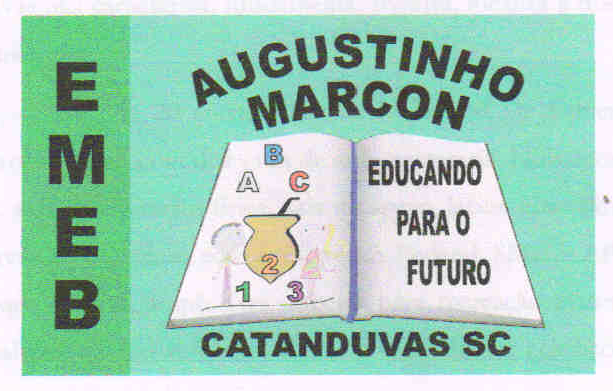 